Pressemitteilung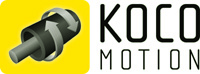 Dauchingen, 24.11.2017Online-Version:Schrittmotoren mit Hohlwelle zur Durchführung von VersorgungsleitungenFür die Schrittmotoren von KOCO MOTION gibt es jetzt eine Hohlwellenausführung. Damit werden viele neue Anwendungen möglich, die eine Durchführung von Versorgungsleitungen erfordern. Bisher gab es die Schrittmotoren nur mit Vollwelle in allen Flanschgrößen von NEMA 8 mit 20 x 20 mm bis NEMA 34 mit 86 x 86 mm. All diese Größen stehen jetzt mit Durchgangsbohrungen von 3 bis 16 mm zur Verfügung. Damit eignen sich diese Motoren nun besonders für Einsatzfälle, bei denen beispielsweise Licht in optischen Anwendungen oder Druckluft für Greifer sowie die elektrische Versorgung für Beleuchtungen oder Aggregate zugeführt werden müssen.Die Technologie des Schrittmotors bietet eine hohe Schrittauflösung und ein hohes Haltemoment. Bereits der Vollschrittwinkel von 1,8 Grad ermöglicht gepaart mit einer Mikroschrittsteuerung eine präzise und hochauflösende Positionierung und einen hervorragenden ruhigen Lauf. Erhältlich sind die Hohlwellen-Schrittmotoren zudem mit Encoder zur genauen Positionsüberwachung und mit der Möglichkeit der Closed-Loop-Regelung.SPS IPC Drives Halle 3, Stand 240Bild:Hohlewelle.jpg: Die Schrittmotoren von KOCO MOTION gibt es jetzt in allen NEMA-Flanschgrößen auch mit Hohlwelle.Keywords: 
Antriebstechnik, elektrische Antriebe, Motor, Schrittmotor, HohlwelleKontakt:KOCO MOTION GmbH, Niedereschacher Str. 54, 78083 Dauchingen	Tel.: 07720 / 995 858-0, Fax: 07720 / 995858-9	E-Mail: info@kocomotion.de, Web: www.kocomotion.deBei Veröffentlichung erbitten wir je ein Belegexemplar.--------------------------------------------------------------------------------------------------------------------------------------------------------- Presse Service Büro GbR, Strogenstraße 16, 85465 Langenpreising, Tel.: +49 8762 7377 532
Fax: +49 8762 7377 533, E-Mail: angela.struck@presseservicebuero.de, www.presseservicebuero.de 